Конспект урока по алгебре в 7-м классе по теме "Умножение одночленов. Возведение одночлена в степень"  Гачава Ирина Вячеславовна учитель математикиРазделы: Преподавание математики Цели: Систематизировать, расширить и углубить знания, умения учащихся применять свойства степени с натуральным показателем при умножении одночленов и возведении одночлена в степень. Способствовать развитию умения анализировать, сравнивать, делать выводы.Побуждать учащихся к самоконтролю, вызывать у них потребность в обосновании своих высказываний.Ход урока1. Повторение свойств степени с натуральным показателем.Устно: Представьте выражение в виде степени: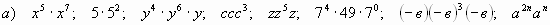 Сформулируйте правило, которое вы использовали.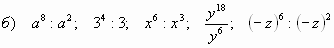 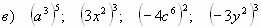 г) Какое выражение надо подставить вместо *, чтобы получилось тождество: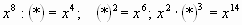 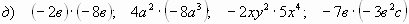 2. Тест (срез знаний)ВАРИАНТ 1№1. Приведите одночлен к стандартному виду.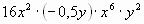 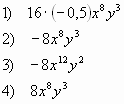 №2. Перемножьте одночлены: 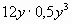 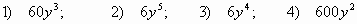 №3. Найдите произведение одночленов 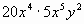 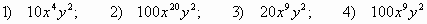 №4. Возведите одночлен в степень 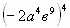 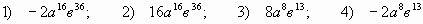 №5. Представьте одночлен в виде произведения одночленов, один из которых 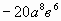 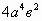 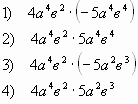 ВАРИАНТ 2№1. Приведите одночлен к стандартному виду.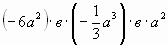 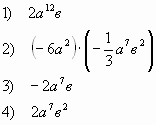 №2. Перемножьте одночлены: 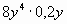 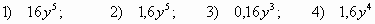 №3. Найдите произведение одночленов 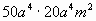 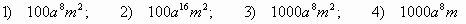 №4. Возведите одночлен в степень 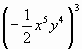 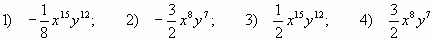 №5. Представьте одночлен в виде произведения одночленов, один из которых 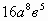 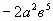 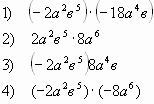 Ответы к заданиям:Вариант 1. №1 2); №2 3); №3 4); №4 2); №5 1)Вариант 2 №1 4); №2 2); №3 3); №4 1); №5 4);Критерии оценок:5 заданий - "5"4 задания - "4"3 задания - "3"Менее трёх заданий - "2"Взаимопроверка учащихся с использованием критериев выставления оценок, демонстрируемых на слайде.3. Работа с учебником. Решение упражнений.№ 474, 475.4. Математический диктант. (С последующей проверкой ответов по слайду.)Представьте одночлен (-6а2).3а в стандартном виде.Перемножьте одночлены 8у4 и 0,2у.Найдите произведение одночленов 50а4 и 20а4ь2. Возведите одночлен в степень (-1/2х5у4)3.  Представьте одночлен 16а8b5 в виде произведения одночленов, один из которых (-2а2b5).      5. Работа  у доски. (Записать вместо звездочки множитель. Проверка по слайду.)6а2  *   = 24а3х5х2у3 * = - 30 х3у5* 4с2 = 20ас38а2с4 * = -8а5с66.Подведение итогов урока, выставление оценок.7.Домашнее задание: № 478, 480.